Clarence Albert KinseyMay 17, 1890 – April 23, 1970

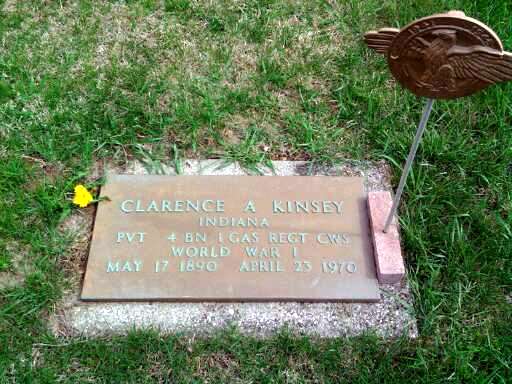 Photo by Alicia Kneuss    Clarence A. (Barney) Kinsey, 79, of 112 West Washington St. died at 4:15 a.m. today at Lutheran Hospital, where he had been a patient two weeks. He had been ill for several months. 
  Born May 17, 1890 in Wells County, he was a son of Samuel and Mary Ann Adams Kinsey. 
  A lifelong resident of Wells County, he was a retired farm hand. A veteran of World War I, he was a member of the Bluffton Grover Sheets American Legion Post 111. 
  Friends may call after noon Friday at the Goodwin Funeral Home, where services will be held at 10:30 a.m. Saturday. Burial will be in Pleasant Dale Cemetery. 
Bluffton News-Banner, Wells County, IN; April 23, 1970